19th March 2020Key Workers’ children following further guidanceDear Parents/ carers,Following on from previous correspondence, I write to confirm categories of jobs that fall into the definition of ‘key workers’ as follows:The National Health ServiceThe Armed ForcesTeachers, school staff and childcare staffCare home workersSocial workersPharmacistsPolice officers, community support officers and civilian staff working for the policePrison officers and other probation staffFirefightersLocal Authority Officers directly engaged in contingency planning for COVID-19Environmental Health officersHighway Agency traffic officersSupermarket staff and supermarket delivery driversEmployees of key infrastructure industries such as gas/electricityPlease note: the guidance also states that if a child has more than one parent/carer, and they reside in the same house as the child, BOTH parents must be classed as key workers in order to qualify for childcare/ education in school.Following the guidance please email us to keyworker@heather-ridge.co.uk before midday tomorrow (Friday 20th): your child’s nametheir classparent(s) job titlewhether your child would be at school every day or only on certain days. We also require proof of your occupations to be brought to the school office, as soon as possible.Kind regards, 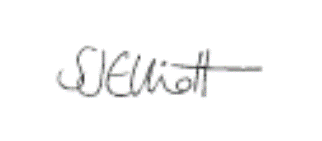 Miss Sarah ElliottHead Teacher